AN ANALYSIS OF STUDENTS’ ABILITY IN WRITING PERSUASIVE TEXT AT THE SECOND YEAR STUDENTS OF SMA SWASTA NURUL AMALIYAHTHESISby MAULIDYA MAYANG WIDHARINPM :171224019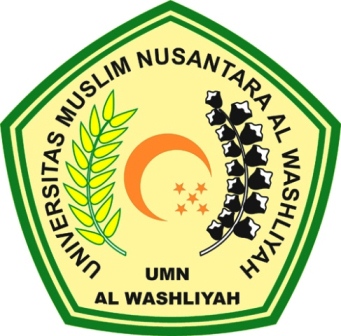 FACULTY OF TEACHER TRAINING AND EDUCATIONUNIVERSITAS MUSLIM NUSANTARA AL WASHLIYAH MEDAN2 0 2 1